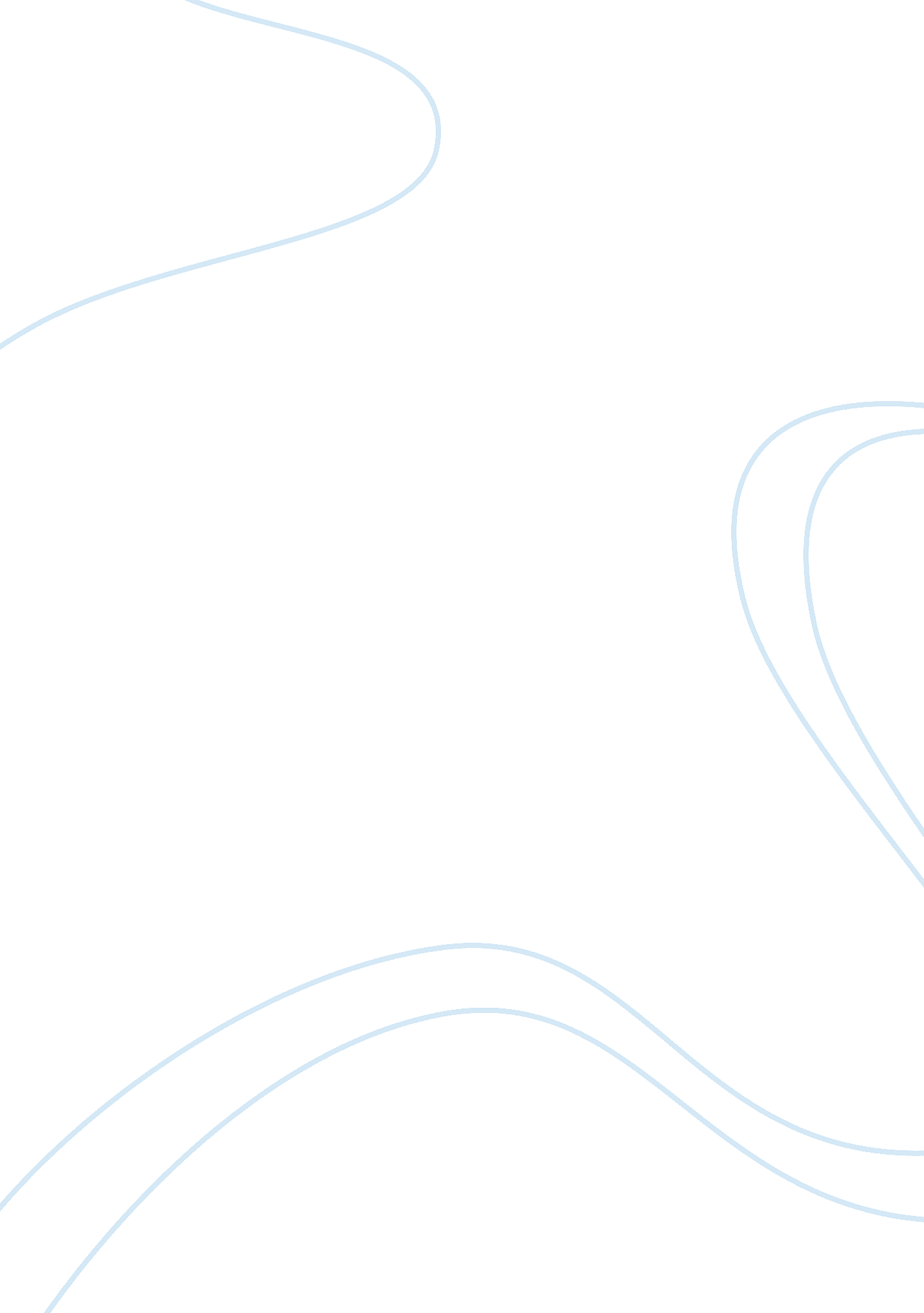 Corrigendum: successful use of human ab serum to support the expansion of adipose...Health & Medicine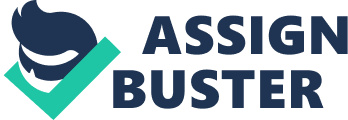 A Corrigendum on 
Successful Use of Human AB Serum to Support the Expansion of Adipose Tissue-Derived Mesenchymal Stem/Stromal Cell in a Microcarrier-Based Platform by Moreira, F., Mizukami, A., de Souza, L. E. B., Cabral, J. M. S., da Silva, C. L., Covas, D. T., et al. (2020). Front. Bioeng. Biotechnol. 8: 307. doi: 10. 3389/fbioe. 2020. 00307 In the published article, the affiliation of Joaquim M. S. Cabral and Cláudia L. da Silva is incorrect. The correct affiliation for both authors is: 1 Department of Bioengineering, Instituto Superior Técnico, iBB-Institute for Bioengineering and Biosciences, Universidade de Lisboa, Lisbon, Portugal The authors apologize for this error and state that this does not change the scientific conclusions of the article in any way. The original article has been updated. 